Novembre 2019	Nom : ______________________________________________Mathématique	Groupe : _______Optimisation – plan de travailEn groupe : Révision : tracer une droite et trouver l’équation d’une droiteGenially : Équations et inéquations à une ou deux variables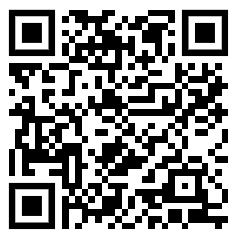 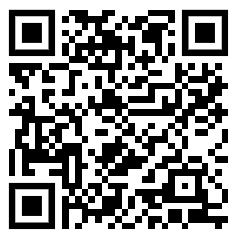 Rallye code QR : Résolution de systèmes d’équationsPréparation à l’examenRécupérations au local 226Lundi 18 novembre à 15h Mercredi 27 novembre à 13hVendredi 29 novembre à 13hCours 1Équation de la droiteCours 2Tracer une droite Cours 3Faire les étapes # 1 – 2 – 3 – 4 Cours 4Faire les étapes # 5 – 6 Cours 5Faire l’étape # 7 - 8Cours 6Cours d’exercices sur toutes les notionsCours 7Publication sur Classroom : « Résolution de systèmes d’équations »Cours 8TEST SUR LES NOTIONS VUES DANS LE GENIALLY (C2 : 15 %) avec document de notes de cours permis.Cours 9Rallye Code QR sur les systèmes d’équationsCours 9Document de révision (comptabilité dans le travail fait au bulletin)Cours 10Correction du document de révisionCours 11Examen sur les notions vues aux cours 1 à 8 (C2 : 40 %)